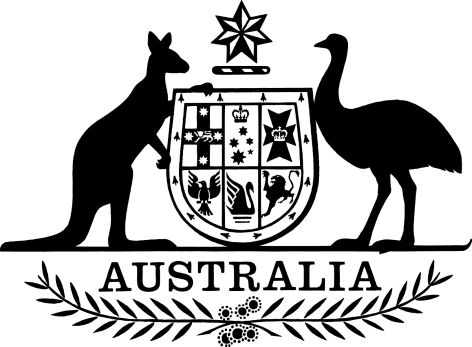 Primary Industries Levies and Charges (National Residue Survey Levies) Amendment (Honey) Regulations 2018I, General the Honourable Sir Peter Cosgrove AK MC (Ret’d), Governor-General of the Commonwealth of Australia, acting with the advice of the Federal Executive Council, make the following regulations.Dated 29 May 2018Peter CosgroveGovernor-GeneralBy His Excellency’s CommandDavid LittleproudMinister for Agriculture and Water ResourcesContents1	Name	12	Commencement	13	Authority	14	Schedules	1Schedule 1—Amendments	2Primary Industries Levies and Charges (National Residue Survey Levies) Regulations 1998	21  Name		This instrument is the Primary Industries Levies and Charges (National Residue Survey Levies) Amendment (Honey) Regulations 2018.2  Commencement	(1)	Each provision of this instrument specified in column 1 of the table commences, or is taken to have commenced, in accordance with column 2 of the table. Any other statement in column 2 has effect according to its terms.Note:	This table relates only to the provisions of this instrument as originally made. It will not be amended to deal with any later amendments of this instrument.	(2)	Any information in column 3 of the table is not part of this instrument. Information may be inserted in this column, or information in it may be edited, in any published version of this instrument.3  Authority		This instrument is made under the National Residue Survey (Customs) Levy Act 1998 and the National Residue Survey (Excise) Levy Act 1998.4  Schedules		Each instrument that is specified in a Schedule to this instrument is amended or repealed as set out in the applicable items in the Schedule concerned, and any other item in a Schedule to this instrument has effect according to its terms.Schedule 1—AmendmentsPrimary Industries Levies and Charges (National Residue Survey Levies) Regulations 19981  Regulation 79Omit “0.1”, substitute “0.3”.2  Subregulations 80(1) and (2)Omit “0.1”, substitute “0.3”.Commencement informationCommencement informationCommencement informationColumn 1Column 2Column 3ProvisionsCommencementDate/Details1.  The whole of this instrument1 July 2018.1 July 2018